T.CHASKÖY KAYMAKAMLIĞIAŞAĞI ÜÇDAM  İLK/ORTAOKULU MÜDÜRLÜĞÜ2019-2023 STRATEJİK PLANI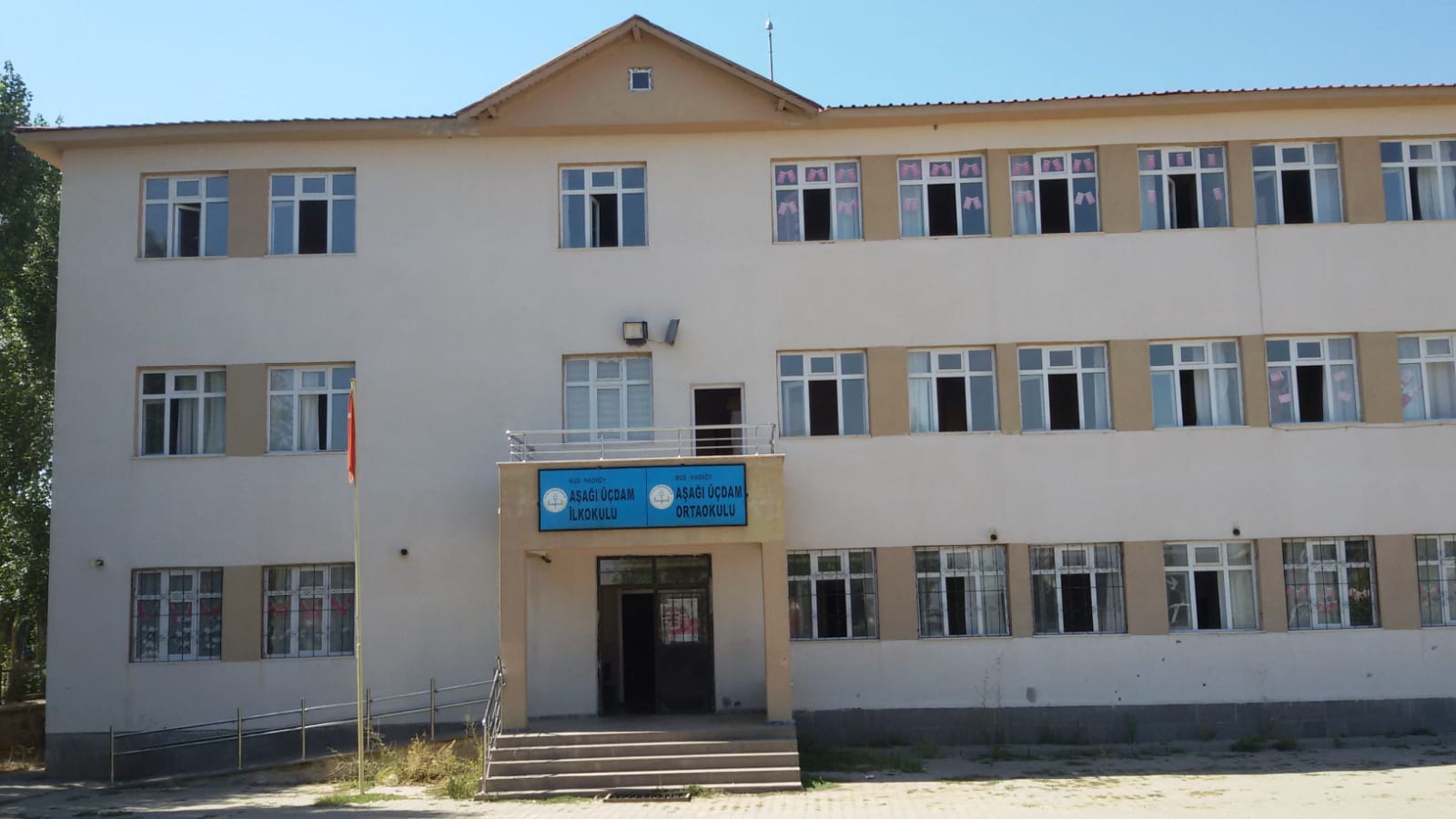 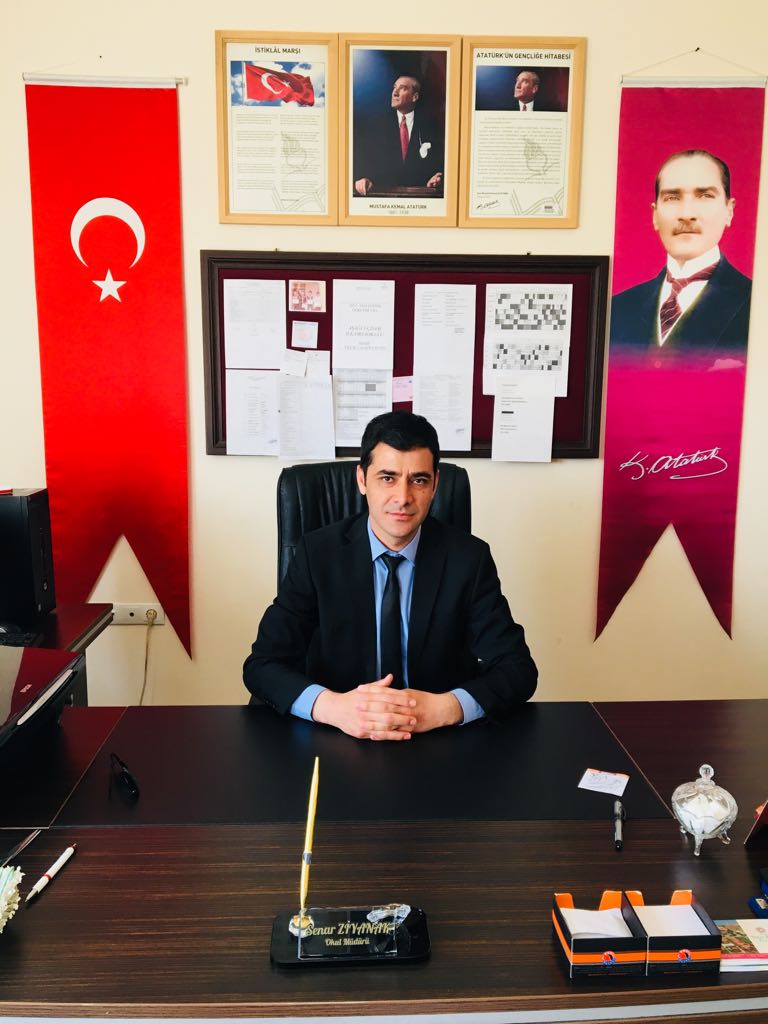 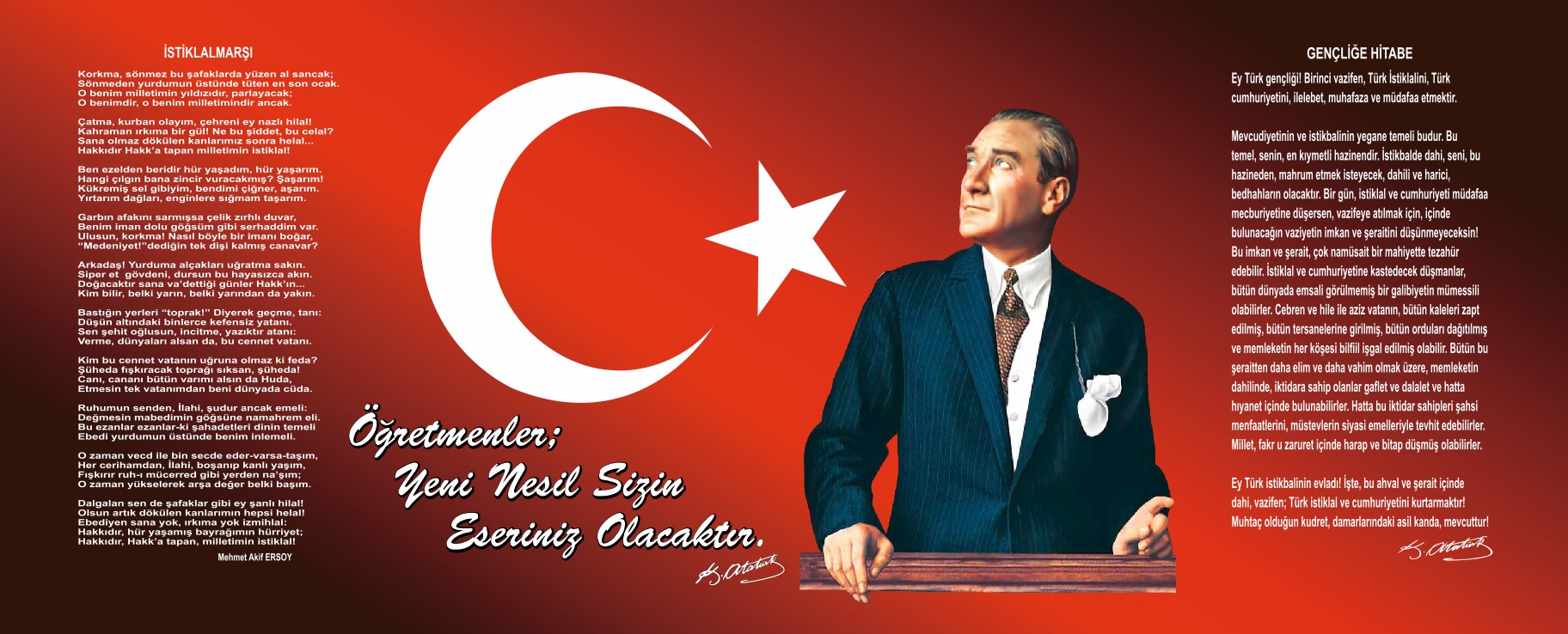  SUNUŞÇağımız dünyasında her alanda yaşanan hızlı gelişmelere paralel olarak eğitimin amaçlarında, yöntemlerinde ve işlevlerinde de değişimin olması vazgeçilmez, ertelenmez ve kaçınılmaz bir zorunluluk haline gelmiştir. Eğitimin her safhasında sürekli gelişime açık, nitelikli insan yetiştirme hedefine ulaşılabilmesi; belli bir planlamayı gerektirmektedir.Milli Eğitim Bakanlığı birimlerinin hazırlamış olduğu stratejik planlama ile izlenebilir, ölçülebilir ve geliştirilebilir çalışmaların uygulamaya konulması daha da mümkün hale gelecektir. Eğitim sisteminde planlı şekilde gerçekleştirilecek atılımlar; ülke bazında planlı bir gelişmenin ve başarmanın da yolunu açacaktır.Eğitim ve öğretim alanında mevcut değerlerimizin bilgisel kazanımlarla kaynaştırılması; ülkemizin ekonomik, sosyal, kültürel yönlerden gelişimine önemli ölçüde katkı sağlayacağı inancını taşımaktayız. Stratejik planlama, kamu kurumlarının varlığını daha etkili bir biçimde sürdürebilmesi ve kamu yönetiminin daha etkin, verimli, değişim ve yeniliklere açık bir yapıya kavuşturulabilmesi için temel bir araç niteliği taşımaktadır.Bu anlamda, 2019-2023 dönemi stratejik planının; belirlenmiş aksaklıkların çözüme kavuşturulmasını ve çağdaş eğitim ve öğretim uygulamalarının bilimsel yönleriyle başarıyla yürütülmesini sağlayacağı inancını taşımaktayız. Bu çalışmayı planlı kalkınmanın bir gereği olarak görüyor; planın hazırlanmasında emeği geçen tüm paydaşlara teşekkür ediyor, İlçemiz, İlimiz ve Ülkemiz eğitim sistemine hayırlı olmasını diliyorum.      							      Senar ZİYANAK                                                                                                                                                                   Okul Müdürü İçindekilerSunuş	Hata! Yer işareti tanımlanmamış.İçindekiler	4BÖLÜM I: GİRİŞ ve PLAN HAZIRLIK SÜRECİ	5BÖLÜM II: DURUM ANALİZİ	6Okulun Kısa Tanıtımı *	6Okulun Mevcut Durumu: Temel İstatistikler	8PAYDAŞ ANALİZİ	13GZFT (Güçlü, Zayıf, Fırsat, Tehdit) Analizi	15Gelişim ve Sorun Alanları	17BÖLÜM III: MİSYON, VİZYON VE TEMEL DEĞERLER	20MİSYONUMUZ *	20VİZYONUMUZ *	20TEMEL DEĞERLERİMİZ *	20BÖLÜM IV: AMAÇ, HEDEF VE EYLEMLER	22TEMA I: EĞİTİM VE ÖĞRETİME ERİŞİM	22TEMA II: EĞİTİM VE ÖĞRETİMDE KALİTENİN ARTIRILMASI	25TEMA III: KURUMSAL KAPASİTE	29V. BÖLÜM: MALİYETLENDİRME	32EKLER:	33BÖLÜM I: GİRİŞ ve PLAN HAZIRLIK SÜRECİ2019-2023 dönemi stratejik plan hazırlanması süreci Üst Kurul ve Stratejik Plan Ekibinin oluşturulması ile başlamıştır. Ekip tarafından oluşturulan çalışma takvimi kapsamında ilk aşamada durum analizi çalışmaları yapılmış ve durum analizi aşamasında paydaşlarımızın plan sürecine aktif katılımını sağlamak üzere paydaş anketi, toplantı ve görüşmeler yapılmıştır. Durum analizinin ardından geleceğe yönelim bölümüne geçilerek okulumuzun amaç, hedef, gösterge ve eylemleri belirlenmiştir. Çalışmaları yürüten ekip ve kurul bilgileri altta verilmiştir.STRATEJİK PLAN ÜST KURULUBÖLÜM II: DURUM ANALİZİDurum analizi bölümünde okulumuzun mevcut durumu ortaya konularak neredeyiz sorusuna yanıt bulunmaya çalışılmıştır. Bu kapsamda okulumuzun kısa tanıtımı, okul künyesi ve temel istatistikleri, paydaş analizi ve görüşleri ile okulumuzun Güçlü Zayıf Fırsat ve Tehditlerinin (GZFT) ele alındığı analize yer verilmiştir.Okulun Kısa TanıtımıAşağı  Üçdam İlk/ortaokulu 1965 yılında 1 derslik 1 müdür, lojman ve depo olarak inşaat edilmiş olup eğitim öğretime birleştirilmiş sınıf olarak başlamıştır. Öğrenci sayısının artması ile 1977 yılında 2 derslik 1 müdür odası daha ilave edilmiştir 2013 yılında artık mevcut dersliklerimizin yetersiz kalmasından dolayı 1965 yılında yapılmış olan bina ve depo yıkılmış olup devletimiz 12 derslikli yeni bir bina yapılmıştır.            Okulumuzda sırasıyla müdür olarak görev yapanlar Hasan KARPINAR, Hasan POLAT, Alparaslan EKİCİ ve Senar ZİYANAK  okulun mevcut hale gelmesine katkıda bulunmuş olup Senar ZİYANAK müdürlüğünde hala eğitim öğretim devam etmektedir.	Yeni  derslik binasının alanı 800 m2 olup; okulumuz bünyesinde 12 derslik, 1 Müdür odası, 1 öğretmenler odası, 1 kütüphane, bulunmaktadır. Ayrıca eski okul binasında 2 derslik daha mevcuttur.OKULUN BİNA DURUMU	:	a)-Binanın Özellikleri 	 :	Okulumuz 4  binadan oluşmakta olup;1. Bina 12 dersliklidir.  Burada: ,anasınıfı A ve B şubeleri ile  1,2,3. ve 4. Sınıflar zemin ve 1. katta  bulunmaktadır. Okulumuzun 1. ve 2. katında ortaokul öğrenci ve öğretmenleri tarafından kullanılmaktadır. Ayrıca 1. Katta müdür odası, öğretmenler odası, kütüphane bulunmaktadır. Okul bınasında 6 adet wc bulunmaktadır . Ana binanın yan tarafında kazan dairesi bulunmaktadır. Kazan dairesinin yan tarafında 2 derslikli eski bina bulunmaktadır.            b)-Laboratuar			: Okulumuzda bilgisayar ve fen laboratuarı mevcut değildir.	c)-Okul ve Sınıf Kitaplıkları	: Okulumuzun kütüphanesi mevcut olup verimli bir şekilde kullanılmaktadır.	d)-Depo ve ambar durumu	: Okulumuzda 1 odunluk ve 1 kömürlük deposu olarak bulunmaktadır.	e)-Diğer Sosyal Faaliyetler 	: Belirli gün ve haftalar, bayramlar coşkulu bir şekilde kutlanmaktadır.   f)-Bahçenin durumu      		 :Bahçemiz 4000 m2 bir alana sahiptir. Ancak öğrenci sayısının fazla olasından dolayı öğrencilerin oyun alanı kısıtlıdır. Bahçede ana binanın ön tarafında 1 adet oyun parkı mevcuttur. Ana binanın ön bahçesinde yeterli sayıda fidan dikimi yapılmış olup gerekli özen ve bakım yapılmaktadır.Okulun Mevcut Durumu: Temel İstatistiklerOkul KünyesiOkulumuzun temel girdilerine ilişkin bilgiler altta yer alan okul künyesine ilişkin tabloda yer almaktadır.Temel Bilgiler Tablosu- Okul Künyesi Çalışan BilgileriOkulumuzun çalışanlarına ilişkin bilgiler altta yer alan tabloda belirtilmiştir.Çalışan Bilgileri TablosuOkulumuz Bina ve Alanları	Okulumuzun binası ile açık ve kapalı alanlarına ilişkin temel bilgiler altta yer almaktadır.Okul Yerleşkesine İlişkin Bilgiler Sınıf ve Öğrenci Bilgileri	Okulumuzda yer alan sınıfların öğrenci sayıları alttaki tabloda verilmiştir.*Sınıf sayısına göre istenildiği kadar satır eklenebilir.Donanım ve Teknolojik KaynaklarımızTeknolojik kaynaklar başta olmak üzere okulumuzda bulunan çalışır durumdaki donanım malzemesine ilişkin bilgiye alttaki tabloda yer verilmiştir.Teknolojik Kaynaklar TablosuGelir ve Gider BilgisiOkulumuzun genel bütçe ödenekleri, okul aile birliği gelirleri ve diğer katkılarda dâhil olmak üzere gelir ve giderlerine ilişkin son iki yıl gerçekleşme bilgileri alttaki tabloda verilmiştir.PAYDAŞ ANALİZİKurumumuzun temel paydaşları öğrenci, veli ve öğretmen olmakla birlikte eğitimin dışsal etkisi nedeniyle okul çevresinde etkileşim içinde olunan geniş bir paydaş kitlesi bulunmaktadır. Paydaşlarımızın görüşleri anket, toplantı, dilek ve istek kutuları, elektronik ortamda iletilen önerilerde dâhil olmak üzere çeşitli yöntemlerle sürekli olarak alınmaktadır.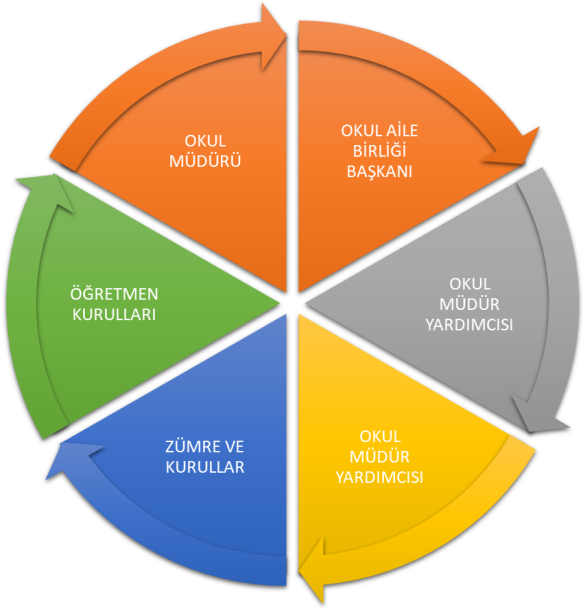 Paydaş anketlerine ilişkin ortaya çıkan temel sonuçlara altta yer verilmiştir.Öğrenci Anketi Sonuçları:Anket 14. Soru: Okulun Olumlu(başarılı) ve Olumsuz(başarısız) Yönlerine İlişkin Görüşleriniz (Tüm Anket de ifade edilen görüşleri içine alan genel bir yorum): Öğretmenlerimiz bizimle ilgileniyorlar okulumuzda güzel bir arkadaşlık ortamımız var ama onun oynamaya yerimiz çok küçük ve kantinimiz yok. Öğretmen Anketi Sonuçları:Anket 14. Soru: Okulun Olumlu(başarılı) ve Olumsuz(başarısız) Yönlerine İlişkin Görüşleriniz (Tüm Anket de ifade edilen görüşleri içine alan genel bir yorum): Okulumuzda olumlu bir çalışma ortamı bulunmaktadır. Yöneticilerle öğretmenler arasında iş birliği  üst seviyede olup okulun fiziki imkanlarının yetersiz olması büyük bir sorun olarak bulunmaktadır.Veli Anketi Sonuçları:Anket 14. Soru: Okulun Olumlu(başarılı) ve Olumsuz(başarısız) Yönlerine İlişkin Görüşleriniz (Tüm Anket de ifade edilen görüşleri içine alan genel bir yorum): Okulla ve öğretmenlerle iletişim kurabilmemiz önemli bir durumdur ama okulun fiziki şartlarının yetersizliği önemli bir sorundur.GZFT (Güçlü, Zayıf, Fırsat, Tehdit) AnaliziOkulumuzun temel istatistiklerinde verilen okul künyesi, çalışan bilgileri, bina bilgileri, teknolojik kaynak bilgileri ve gelir gider bilgileri ile paydaş anketleri sonucunda ortaya çıkan sorun ve gelişime açık alanlar iç ve dış faktör olarak değerlendirilerek GZFT tablosunda belirtilmiştir. Dolayısıyla olguyu belirten istatistikler ile algıyı ölçen anketlerden çıkan sonuçlar tek bir analizde birleştirilmiştir.Kurumun güçlü ve zayıf yönleri donanım, malzeme, çalışan, iş yapma becerisi, kurumsal iletişim gibi çok çeşitli alanlarda kendisinden kaynaklı olan güçlülükleri ve zayıflıkları ifade etmektedir ve ayrımda temel olarak okul müdürü/müdürlüğü kapsamından bakılarak iç faktör ve dış faktör ayrımı yapılmıştır. İçsel FaktörlerGüçlü YönlerZayıf YönlerDışsal FaktörlerFırsatlarTehditler Gelişim ve Sorun AlanlarıGelişim ve sorun alanları analizi ile GZFT analizi sonucunda ortaya çıkan sonuçların planın geleceğe yönelim bölümü ile ilişkilendirilmesi ve buradan hareketle hedef, gösterge ve eylemlerin belirlenmesi sağlanmaktadır. Gelişim ve sorun alanları ayrımında eğitim ve öğretim faaliyetlerine ilişkin üç temel tema olan Eğitime Erişim, Eğitimde Kalite ve kurumsal Kapasite kullanılmıştır. Eğitime erişim, öğrencinin eğitim faaliyetine erişmesi ve tamamlamasına ilişkin süreçleri; Eğitimde kalite, öğrencinin akademik başarısı, sosyal ve bilişsel gelişimi ve istihdamı da dâhil olmak üzere eğitim ve öğretim sürecinin hayata hazırlama evresini; Kurumsal kapasite ise kurumsal yapı, kurum kültürü, donanım, bina gibi eğitim ve öğretim sürecine destek mahiyetinde olan kapasiteyi belirtmektedir.Gelişim ve sorun alanlarına ilişkin GZFT analizinden yola çıkılarak saptamalar yapılırken yukarıdaki tabloda yer alan ayrımda belirtilen temel sorun alanlarına dikkat edilmesi gerekmektedir.Gelişim ve Sorun AlanlarımızBÖLÜM III: MİSYON, VİZYON VE TEMEL DEĞERLEROkul Müdürlüğümüzün Misyon, vizyon, temel ilke ve değerlerinin oluşturulması kapsamında öğretmenlerimiz, öğrencilerimiz, velilerimiz, çalışanlarımız ve diğer paydaşlarımızdan alınan görüşler, sonucunda stratejik plan hazırlama ekibi tarafından oluşturulan Misyon, Vizyon, Temel Değerler; Okulumuz üst kurulana sunulmuş ve üst kurul tarafından onaylanmıştır.MİSYONUMUZYeniliklere açık, sürekli kendini geliştiren genç öğretmen kadrosuyla, öğrenci merkezli eğitim veren teknoloji kullanan, velilerin ihtiyaç duydukları her an okul idaresi ve öğretmenlerine ulaşıp rehberlik hizmetlerini alabildikleri, öğrencilerin başarılarını ön planda tutup kaliteden ödün vermeyen çağdaş bir eğitim kurumuyuz. VİZYONUMUZ	Akademik, sosyal, kültürel ve sportif başarıları her kesim tarafından kabul edilmiş, Türkiye’nin en kaliteli okulları arasına olma yolunda çalışarak ilçemizde tercih edilen öncü ve lider bir okul olmaktır.TEMEL DEĞERLERİMİZÜlkemizin geleceğinden sorumluyuz.Eğitime yapılan yardımı kutsal sayar ve her türlü desteği veririz.Öğrencilerimiz, bütün çalışmalarımızın odak noktasıdır.Biz, birbirimize ve kendimize güveniriz.Biz birbirimizi öğrencilerin, velilerin ve toplumun sürekli gelişen beklentilerine ayak uyduracak şekilde geliştirmek için yüreklendiririz.Zamanımızı ve enerjimizi ileri hedeflere ulaşmak için kullanırız.Öğrenme hedeflerine ulaşmada değişik öğretim metotlarından yararlanırız.Öğrencilerimizi bir birey olarak kabul eder ve onları önemseriz.Öğrenciler bizim varlık nedenimizdi.Başarısı düşük öğrencilere de saygı gösterir, değer veririz.Bütün sınıflara ve her öğrenciye çeşitli fırsatlar hazırlarız.Öğretim materyalleri hazırlarken, çeşitli öğrenme biçimlerini uygularız.Çalışma felsefemiz sürekli gelişmedir.Öğrenme problemi olan öğrencilerimiz için özel destek programları hazırlarız.Okul’da eğitimin niteliğinin artışına katkıda bulunanları takdir ederiz.Ayrıştırıcı değil birleştirici olmaktan yanayız.BÖLÜM IV: AMAÇ, HEDEF VE EYLEMLERAçıklama: Amaç, hedef, gösterge ve eylem kurgusu amaç Sayfa 16-17 da yer alan Gelişim Alanlarına göre yapılacaktır.Altta erişim, kalite ve kapasite amaçlarına ilişkin örnek amaç, hedef ve göstergeler verilmiştir.Erişim başlığında eylemlere ilişkin örneğe yer verilmiştir.TEMA I: EĞİTİM VE ÖĞRETİME ERİŞİMEğitim ve öğretime erişim okullaşma ve okul terki, devam ve devamsızlık, okula uyum ve oryantasyon, özel eğitime ihtiyaç duyan bireylerin eğitime erişimi, yabancı öğrencilerin eğitime erişimi ve hayatboyu öğrenme kapsamında yürütülen faaliyetlerin ele alındığı temadır.Stratejik Amaç 1: Kayıt bölgemizde yer alan çocukların okullaşma oranlarını artıran, öğrencilerin uyum ve devamsızlık sorunlarını giderenetkin bir yönetim yapısı kurulacaktır. Stratejik Hedef 1.1.  Kayıt bölgemizde yer alan çocukların okullaşma oranları artırılacak ve öğrencilerin uyum ve devamsızlık sorunları da giderilecektir. Performans GöstergeleriEylemler:TEMA II: EĞİTİM VE ÖĞRETİMDE KALİTENİN ARTIRILMASIEğitim ve öğretimde kalitenin artırılması başlığı esas olarak eğitim ve öğretim faaliyetinin hayata hazırlama işlevinde yapılacak çalışmaları kapsamaktadır. Bu tema altında akademik başarı, sınav kaygıları, sınıfta kalma, ders başarıları ve kazanımları, disiplin sorunları, öğrencilerin bilimsel, sanatsal, kültürel ve sportif faaliyetleri ile istihdam ve meslek edindirmeye yönelik rehberlik ve diğer mesleki faaliyetler yer almaktadır. Stratejik Amaç 2: Öğrencilerimizin gelişmiş dünyaya uyum sağlayacak şekilde donanımlı bireyler olabilmesi için eğitim ve öğretimde kalite artırılacaktır.Stratejik Hedef 2.1.  Öğrenme kazanımlarını takip eden ve velileri de sürece dâhil eden bir yönetim anlayışı ile öğrencilerimizin akademik başarıları ve sosyal faaliyetlere etkin katılımı artırılacaktır.(Akademik başarı altında: ders başarıları, kazanım takibi, üst öğrenime geçiş başarı ve durumları, karşılaştırmalı sınavlar, sınav kaygıları gibi akademik başarıyı takip eden ve ölçen göstergeler,Sosyal faaliyetlere etkin katılım altında: sanatsal, kültürel, bilimsel ve sportif faaliyetlerin sayısı, katılım oranları, bu faaliyetler için ayrılan alanlar, ders dışı etkinliklere katılım takibi vb  ele alınacaktır.)Performans GöstergeleriEylemlerStratejik Hedef 2.2.  Etkin bir rehberlik anlayışıyla, öğrencilerimizi ilgi ve becerileriyle orantılı bir şekilde üst öğrenime veya istihdama hazır hale getiren daha kaliteli bir kurum yapısına geçilecektir. (Üst öğrenime hazır: Mesleki rehberlik faaliyetleri, tercih kılavuzluğu, yetiştirme kursları, sınav kaygısı vb,İstihdama Hazır: Kariyer günleri, staj ve işyeri uygulamaları, ders dışı meslek kursları vb ele alınacaktır.)Performans GöstergeleriEylemlerTEMA III: KURUMSAL KAPASİTEStratejik Amaç 3: Eğitim ve öğretim faaliyetlerinin daha nitelikli olarak verilebilmesi için okulumuzun kurumsal kapasitesi güçlendirilecektir. Stratejik Hedef 3.1.  (Kurumsal İletişim, Kurumsal Yönetim, Bina ve Yerleşke, Donanım, Temizlik, Hijyen, İş Güvenliği, Okul Güvenliği, Taşıma ve servis vb konuları ele alınacaktır.)Performans GöstergeleriEylemlerV. BÖLÜM: MALİYETLENDİRME2019-2023 Stratejik Planı Faaliyet/Proje Maliyetlendirme TablosuVI. BÖLÜM: İZLEME VE DEĞERLENDİRMEOkulumuz Stratejik Planı izleme ve değerlendirme çalışmalarında 5 yıllık Stratejik Planın izlenmesi ve 1 yıllık gelişim planın izlenmesi olarak ikili bir ayrıma gidilecektir. Stratejik planın izlenmesinde 6 aylık dönemlerde izleme yapılacak denetim birimleri, il ve ilçe millî eğitim müdürlüğü ve Bakanlık denetim ve kontrollerine hazır halde tutulacaktır.Yıllık planın uygulanmasında yürütme ekipleri ve eylem sorumlularıyla aylık ilerleme toplantıları yapılacaktır. Toplantıda bir önceki ayda yapılanlar ve bir sonraki ayda yapılacaklar görüşülüp karara bağlanacaktır. EKLER: Öğretmen, öğrenci ve veli anket örnekleri klasör ekinde olup okullarınızda uygulanarak sonuçlarından paydaş analizi bölümü ve sorun alanlarının belirlenmesinde yararlanabilirsiniz.Üst Kurul BilgileriÜst Kurul BilgileriEkip BilgileriEkip BilgileriAdı SoyadıUnvanıAdı SoyadıUnvanıSenar ZİYANAKOkul Müdürü v.İnan ZİYANAKMüdür Yardımcısıİnan ZİYANAKMüdür YardımcısıNur AHMET KARACASınıf ÖğretmeniNur Muhammed KOÇLARDANDin Kültürü ÖğretmeniAslı ALIÇBilişim Teknolojileri ÖğretmeniŞakir ZİYANAKOkul Aile Bir. Başk.Aylin GEDİK Fen ve Teknoloji ÖğretmeniErkan BOZOkul Aile Bir. Yön. Kurul ÜyesiŞakir ZİYANAKVeliİli: MUŞİli: MUŞİli: MUŞİli: MUŞİlçesi: HASKÖYİlçesi: HASKÖYİlçesi: HASKÖYİlçesi: HASKÖYAdres: Aşağı  Üçdam köyü NO:1 Hasköy/MUŞAşağı  Üçdam köyü NO:1 Hasköy/MUŞAşağı  Üçdam köyü NO:1 Hasköy/MUŞCoğrafi Konum (link):Coğrafi Konum (link):Telefon Numarası: 536570568053657056805365705680Faks Numarası:Faks Numarası:e- Posta Adresi:757569@meb.k12.tr757569@meb.k12.tr757569@meb.k12.trWeb sayfası adresi:Web sayfası adresi:www.asağıuçdamortaokulu.meb.k12.trwww.asağıuçdamortaokulu.meb.k12.trKurum Kodu:757569757569757569Öğretim Şekli:Öğretim Şekli:İlkokul: Tam GünAnasınıfı: sabahçıİlkokul: Tam GünAnasınıfı: sabahçıOkulun Hizmete Giriş Tarihi : 1965Okulun Hizmete Giriş Tarihi : 1965Okulun Hizmete Giriş Tarihi : 1965Okulun Hizmete Giriş Tarihi : 1965Toplam Çalışan SayısıToplam Çalışan Sayısı1919Öğrenci Sayısı:Kız120120Öğretmen SayısıKadın99Öğrenci Sayısı:Erkek118118Öğretmen SayısıErkek88Öğrenci Sayısı:Toplam234234Öğretmen SayısıToplam1717Derslik Başına Düşen Öğrenci SayısıDerslik Başına Düşen Öğrenci SayısıDerslik Başına Düşen Öğrenci Sayısı:20Şube Başına Düşen Öğrenci SayısıŞube Başına Düşen Öğrenci SayısıŞube Başına Düşen Öğrenci Sayısı20Öğretmen Başına Düşen Öğrenci SayısıÖğretmen Başına Düşen Öğrenci SayısıÖğretmen Başına Düşen Öğrenci Sayısı:18Şube Başına 30’dan Fazla Öğrencisi Olan Şube SayısıŞube Başına 30’dan Fazla Öğrencisi Olan Şube SayısıŞube Başına 30’dan Fazla Öğrencisi Olan Şube Sayısı:0Öğrenci Başına Düşen Toplam Gider MiktarıÖğrenci Başına Düşen Toplam Gider MiktarıÖğrenci Başına Düşen Toplam Gider MiktarıÖğretmenlerin Kurumdaki Ortalama Görev SüresiÖğretmenlerin Kurumdaki Ortalama Görev SüresiÖğretmenlerin Kurumdaki Ortalama Görev Süresi4Unvan*ErkekKadınToplamOkul Müdürü ve Müdür Yardımcısı202Sınıf Öğretmeni224Anasınıf öğretmeni022Branş Öğretmeni 448Rehber Öğretmen000İdari Personel000Yardımcı Personel000Güvenlik Personeli000Toplam Çalışan Sayıları8816Okul Bölümleri Okul Bölümleri Özel AlanlarVarYokOkul Kat SayısıZemin+ 2 katÇok Amaçlı SalonXDerslik Sayısı14Çok Amaçlı SahaXDerslik Alanları (m2)50KütüphanexKullanılan Derslik Sayısı14Fen LaboratuvarıXŞube Sayısı12Bilgisayar Laboratuvarıxİdari Odaların Alanı (m2)25İş AtölyesiXÖğretmenler Odası (m2)50Beceri AtölyesiXOkul Oturum Alanı (m2)800PansiyonXOkul Bahçesi (Açık Alan)(m2)4000Okul Kapalı Alan (m2)0Sanatsal, bilimsel ve sportif amaçlı toplam alan (m2)0Kantin (m2)0Tuvalet Sayısı6Odunluk, Kömürlük(m2)80SINIFIKızErkekToplamSINIFIKızErkekToplamAnasınıfı A915245-A12820Anasınıfı B1410246-A89171-A85136-B69152-A414187-A158233-A812208-A912214-A118198-B51419Akıllı Tahta Sayısı13TV Sayısı0Masaüstü Bilgisayar Sayısı3Yazıcı Sayısı1Taşınabilir Bilgisayar Sayısı3Fotokopi Makinası Sayısı2Projeksiyon Sayısı3İnternet Bağlantı Hızı0YıllarGelir MiktarıGider Miktarı201600201700ÖğrencilerÖğretmenlerin sürekli olarak ilgilenmesi.İlçe merkezine yakın olduğumuzdan kırtasiye ve ilçe kütüphanesine ihtiyaç duyulduğunda ulaşılabilinmesi.Ders kitaplarını ücretsiz verilmesi.Her ay ayın öğrencisi seçilmesi ve ayın öğrencisine hediye verilmesi.Olumlu bir davranışta bulunduğumuzda ödüllendirilmesi.Öğrenci merkezli uygulamaların ağırlıkta olması.ÇalışanlarÇalışanlar arasındaki birlik ve beraberlik.Yönetici ve öğretmen kadrosunun genç olması.Velilerle kolay ve etkili iletişim kurulabilmesi.Okul çalışanlarının ikametlerinin okula yakın olması.İletişim kolaylığı.Teknolojiyi kullanabilen genç bir eğitim kadrosunun olması.Girişimci personelin olması VelilerOkul yöneticilerine ve öğretmenlerine ulaşmanın kolay olması.İletişim kolaylığı.Velilerimiz ile kolay iletişim kurabilmemiz.Öğretmenlerin bazılarının velilerin önemli bir kısmıyla arkadaş olmaları.Bina ve YerleşkeFiziki alanların geliştirmeye açık olması.DonanımBütçeYönetim SüreçleriNitelikli ve düzenli eğitim ve etkinlikler düzenlenmesi Öncü çalışmalara sahip olması Kurum yöneticilerinin deneyimli ve işbirliğine yatkın olması Liderlik davranışları sergileyebilen yöneticilerin olması.Normal öğretim yapıyor olmamız.Okul misyon ve vizyonun belirlenmiş olması.İletişim SüreçleriÇalışanlar arasında birlik beraberlik arkadaşlığın üst düzeyde olması.ÖğrencilerSosyal kültürel faaliyetlerinin az olması.Sınıflarda yeterli teknolojik araç ve gereçlerin olmaması.Sosyal faaliyetler için yeterli katılımın olmaması ve yardım bulunamaması.Spor etkinlikleri için gerekli olan malzemelerin çok az olması.Eğitim materyallerinin yeterince güncel olmamasıOkuma alışkanlığının az olmasıÇalışanlarÖğretmenlerin sık sık değişmesi.Yardımcı personelin yetersizliği.VelilerOkulu ilgilendiren kararlara velilerin ve öğrencilerin katılımının çok az olması.Sosyal etkinliklere ve çalışmalara velilerin katılmaması.Veli- okul işbirliğinin istenilen düzeyde olmaması Bina ve YerleşkeOkulun fiziki şartlarının istenilen seviyede olmaması.Spor alanlarının düzenli ve bakımlı olmaması.Fiziki kapasite artırımına sürekli ihtiyaç duyulması.Yeterli sosyal tesis olmaması.DonanımTeknolojik alt yapının yetersizliği.BütçeOkulun belirli bir gelirinin olmaması.Yönetim SüreçleriPaydaşlarımızın Toplam Kalite Yönetimi ve Stratejik Planlama hakkında yeterli birikime sahip olmaması.İletişim SüreçleriVelini cep telefonu numarasının güncellendiği durumda okula bilgi verilmemesi.PolitikOkul yöneticilerinin ve öğretmenlerinin paydaşlarımız tarafından güvenilir bulunması.Okul yönetici ve öğretmenlerinin ihtiyaç duyduğunda ilçe MEM yöneticilerine ulaşabilmesi.İlçe Millî Eğitim Müdürlüğü idari yapısının demokratik işlemesi.Diğer okul ve kurumlarla iletişimin güçlü olması.Stratejik planlamanın bir politika haline gelmesi.EkonomikOkul-Aile birliğimizin eğitim-öğretime önem veren velilerimizden oluşması.Hayırseverlerin katkıları.SosyolojikYerel basının desteği.Okul ve çevresinin kalkınmasını sağlamaya yönelik projelerin teşvik edilip yaygınlaştırılmasıTeknolojikOkul personelinin yeniliklere açık olması.Gelişen teknoloji sayesinde bilgiye ulaşım imkanlarının artması.Mevzuat-Yasalİlçede hizmetiçi eğitimin, alandaki ihtiyaçlar doğrultusunda yoğun bir şekilde düzenleniyor olması.MEB’İN kalite ve misyon farklılaşması konusundaki yeni düzenlemeleri EkolojikOkulun şehir gürültüsünden uzak bir yerde olması.Ulaşım sorununun olmaması,PolitikÇevrede okuma alışkanlığının az olması.Paydaşların eğitim-öğretim, soysal ve kültürel faaliyetlere duyarsız kalması, isteksiz olması.Sınava odaklı eğitimin öğrencileri olumsuz etkilemeleri.Öğretmen değişiminin sık olması.Velilerin, “çocuk yetiştiriciliği” konusundaki eğitimlerinin yetersizliği,EkonomikOkul ihata duvarının yeterli düzeyde olmaması.Okulun maddi kaynaklarının yetersiz olması.Ailelerdeki çocuk sayılarının fazla olması.Ulusal ve uluslararası projelere katılım sağlayamamaSosyolojikVelilerin eğitim-öğretime karşı ilgisiz olması.Velilerin eğitim seviyelerinin düşük olması.Velilerimizin eğitim-öğretim konusunda yeterli bilinçte olmaması.Ailelerdeki çocuk sayılarının fazla olması.Gençlerin zararlı alışkanlıkları kazanabilecekleri ortamların çoğalması.TeknolojikŞiddet içerikli programların medyada fazla yer alması.Mevzuat-YasalEğitim öğretim çalışmalarının desteklenmesi konusunda mali mevzuatın getirdiği kısıtlarEğitim politikalarında yaşanan değişimlerin eğitim kalitesini olumsuz etkilemesi Mezunlarla iletişimin ve işbirliğinin sağlayacağı avantajları yeterince kullanamama EkolojikOkulun büyüklüğü oranında  güvenliğin yetersiz olması.Yeterli sosyal,kültürel ve spor tesislerinin olmayışı.Eğitime ErişimEğitimde KaliteKurumsal KapasiteOkullaşma OranıAkademik BaşarıKurumsal İletişimOkula Devam/ DevamsızlıkSosyal, Kültürel ve Fiziksel GelişimKurumsal YönetimOkula Uyum, OryantasyonSınıf TekrarıBina ve YerleşkeÖzel Eğitime İhtiyaç Duyan Bireylerİstihdam Edilebilirlik ve YönlendirmeDonanımYabancı ÖğrencilerÖğretim YöntemleriTemizlik, HijyenHayatboyu ÖğrenmeDers araç gereçleriİş Güvenliği, Okul GüvenliğiTaşıma ve servis 1.TEMA: EĞİTİM VE ÖĞRETİME ERİŞİM 1.TEMA: EĞİTİM VE ÖĞRETİME ERİŞİM1Okulda devam oranı çok yüksek seviyededir. 2Devamsız öğrencilerin kazandırılması için etkin çalışma yürütülmektedir.3Oryantasyon çalışmaları her yeni başlayan öğrenci için yapılmaya çalışılmaktadır.4Özel eğitime ihtiyaç duyan öğrenciler için destek eğitim odalarında eğitim verilmektedir.5Hayat Boyu Öğrenme çerçevesinde kurslar yapılmaktadır.6789102.TEMA: EĞİTİM VE ÖĞRETİMDE KALİTE2.TEMA: EĞİTİM VE ÖĞRETİMDE KALİTE1Eğitim kalitesini yükseltmek için kurslar ve takviye dersler yapılmaktadır.2Gezi, piknikler ve diğer kurumlardan bilgilendirme ve eğitici seminerler yapılmaktadır.3Farlı yöntem ve tekniklerle en yüksek başarı ve etkili öğrenme ortamı oluşturulmaya çalışılmaktadır.4Okulumuzda sınıf tekrarı sadece 1. sınıfta var olup bu durumu da ortadan kaldırmak için etkin çalışmalar yapılmaktadır.5Öğrencilerimizin farklı ders araç gereçlerine ulaşabilmek için özenle çalışılmaktadır.6Materyali olmayan öğrenciler için ders araç gereçleri temin edilmeye çalışılmaktadır.789103.TEMA: KURUMSAL KAPASİTE3.TEMA: KURUMSAL KAPASİTE1Veliler, çalışanlar ve çevreyle iletişim sürekli ve samimi olarak sağlanmaktadır.2Okulla ilişkisi zayıf olan velilere ulaşmak için çalışmalar yapılmaktadır.3Bina eksikliği olmakla beraber var olan fiziki şartlar en iyi şekilde değerlendirilmeye çalışılmaktadır.4Teknolojik eksiklik olarak akıllı tahtaların olmaması büyük bir eksikliktir. Bu eksikliği kapatabilmek adına projeksiyon cihazları etkin olarak kullanılmaya çalışılmaktadır.5Okulumuz temiz ve hijyen bir ortama sahiptir.6İş ve okul güvenliği için gerekli tedbirler özenle alınmaya çalışılmış olup özelikle teneffüs saatlerinde merdivenler ve bahçede bulunan parkta yaralanmaya sebep olabilecek kazalar olmaması için tedbirler alınmaktadır.78910NoPERFORMANSGÖSTERGESİMevcutMevcutHEDEFHEDEFHEDEFHEDEFHEDEFHEDEFNoPERFORMANSGÖSTERGESİ2018201920192020202120222023PG.1.1.aKayıt bölgesindeki öğrencilerden okula kayıt yaptıranların oranı (%)%100%100%100%100%100%100%100PG.1.1.bİlkokul birinci sınıf öğrencilerinden en az bir yıl okul öncesi eğitim almış olanların oranı (%) %83%90%90%95%100%100%100PG.1.1.c.Okula yeni başlayan öğrencilerden oryantasyon eğitimine katılanların oranı (%)PG.1.1.d.Bir eğitim ve öğretim döneminde 20 gün ve üzeri devamsızlık yapan öğrenci oranı %)%3.3%3.0%3.0%2%1.5%1%1PG.1.1.e.Bir eğitim ve öğretim döneminde 20 gün ve üzeri devamsızlık yapan yabancı öğrenci oranı (%)0000000PG.1.1.f.Okulun özel eğitime ihtiyaç duyan bireylerin kullanımına uygunluğu (0-1)1111111PG.1.1.g.Hayatboyu öğrenme kapsamında açılan kurslara devam oranı (%) (halk eğitim)%90%90%90%95%95%100%100PG.1.1.h.Hayat boyu öğrenme kapsamında açılan kurslara katılan kişi sayısı (sayı) (halkeğitim)16252525304045NoEylem İfadesiEylem SorumlusuEylem Tarihi1.1.1.Kayıt bölgesinde yer alan öğrencilerin tespiti çalışması yapılacaktır.Okul Stratejik Plan Ekibi01 Eylül-20 Eylül1.1.2Devamsızlık yapan öğrencilerin tespiti ve erken uyarı sistemi için çalışmalar yapılacaktır.Müdür Yardımcısı 20 Eylül-20 Ekim1.1.3Devamsızlık yapan öğrencilerin velileri ile özel aylık  toplantı ve görüşmeler yapılacaktır.Tüm ÖğretmenlerHer ayın son haftası1.1.4Okulun özel eğitime ihtiyaç duyan bireylerin kullanımının kolaylaşıtırılması için rampa ve asansör eksiklikleri tamamlanacaktır.Müdür YardımcısıMayıs 20191.1.51.1.61.1.71.1.81.1.91.1.10NoPERFORMANSGÖSTERGESİMevcutMevcutHEDEFHEDEFHEDEFHEDEFHEDEFHEDEFNoPERFORMANSGÖSTERGESİ2018201920192020202120222023PG.1.1.aÖBA sonucu İYEP alan  öğrenci sayılarını2110105320PG.1.1.bSeviye tespit sınav sayıları3333344PG.1.1.c.Yıl içinde yapılacak deneme sayıları3666666NoEylem İfadesiEylem SorumlusuEylem Tarihi1.1.1.Yıl içinde başarısında artış gözlemlenen öğrenci sayısıStratejik Plan EkibiEğitim-Öğretim yılı boyunca1.1.2Ders başına hazırlanan ortalama materyal sayısıStratejik Plan EkibiEğitim-Öğretim yılı boyunca1.1.3Yıl içinde okula verilen eğitim-öğretim malzemesi sayısıStratejik Plan EkibiEğitim-Öğretim yılı boyunca1.1.41.1.5NoPERFORMANSGÖSTERGESİMevcutMevcutHEDEFHEDEFHEDEFHEDEFHEDEFHEDEFNoPERFORMANSGÖSTERGESİ2018201920192020202120222023PG.1.1.aPG.1.1.bPG.1.1.c.NoEylem İfadesiEylem SorumlusuEylem Tarihi1.1.1.1.1.21.1.31.1.41.1.5NoPERFORMANSGÖSTERGESİMevcutMevcutHEDEFHEDEFHEDEFHEDEFHEDEFHEDEFNoPERFORMANSGÖSTERGESİ2018201920192020202120222023PG.3.1.aYıl içinde yapılan toplantı sayısı18202024283236PG.3.2.bOkulla iletişimi artan veli sayısı15202040505560PG.3.3.c.Veli etkisiyle başarısı artan öğrenci sayısı20404045505560PG.3.3.dYıl içinde yapılan veli ziyaretleri sayısı100110110120125130140NoEylem İfadesiEylem SorumlusuEylem Tarihi1.1.1.Velilerle sık sık toplantılar yapmak.Tüm ÖğretmenlerEğitim-Öğretim yılı boyunca1.1.2Velilerin öğrencilere yararlı olabileceği yolları göstermek.Tüm ÖğretmenlerEğitim-Öğretim yılı boyunca1.1.3Okulun ihtiyaçları konusunda velilerin ilgisini artırmak.Okul İdaresiEğitim-Öğretim yılı boyunca1.1.4Ev ziyaretleri yapmak.Tüm ÖğretmenlerEğitim-Öğretim yılı boyunca1.1.51.1.61.1.71.1.81.1.91.1.10Kaynak Tablosu20192020202120222023ToplamKaynak Tablosu20192020202120222023ToplamGenel Bütçe20000Valilikler ve Belediyelerin Katkısı000000Diğer (Okul Aile Birlikleri)4005006007008003000TOPLAM202005006007008003000